Complete this clinical study with reference to the Board’s Guidelines: Endorsement for scheduled medicines (ESM guidelines). In particular see Appendix 2 – Evidence for inclusion in your portfolio – section 1.1 Clinical studies.This de-identified clinical study must relate to one of the observational clinical sessions you attended in which you actively observed the clinical decision making process.When completing this study, it’s important that you consider the following:What you would prescribe for this particular patientWhy it would be safe and effective for the patient, given the relevant information obtained during the consultationDoes the prescription give clear directions for the dispensing pharmacist, patient and other health practitioners? 
Is it accurate and meet legal requirements?Have you removed any individual’s name and any information from which an individual’s identity could be revealed?The clinical study must be comprehensive and:be prepared as though you were the prescribing practitioner for the patient at that observational clinical session. 
If the observed scenario includes elements that are outside the scope of practice of a podiatrist with endorsement 
for scheduled medicines, you should include a discussion of the appropriate management that could be undertaken 
by an endorsed podiatrist. demonstrate that:you have critically reflected on the observational clinical session that this clinical study relates to and have applied your knowledge of prescribing to that individual patient by considering all relevant patient and medicine specific factors and formulating an independent prescribing decision supported by evidence based guidelines or references.there are sound reasons for prescribing a scheduled medicine and, in particular, the scheduled medicine(s) prescribedyou have considered options other than pharmacological interventionthe choice of treatment is in line with evidence based guidelines such as the Australian clinical guidelines, (Therapeutic Guidelines). Clinical justificationshould be provided where treatment deviates from guideline-based therapy.Where antibiotics are prescribed, consideration should be given to the principles of antimicrobial stewardship.  Clinical justification should be providedwhere treatment deviates from these principles.  the choice of scheduled medicine has been made in consideration of various schedules which contain the same medicines in differing presentations andthe cost considerations in respect to pharmacy dispensing feesyou have identified which prescribing competencies (as defined in the NPS MedicineWise Competencies Required to Prescribe Medicines) areaddressed in this particular patient encounterbe accompanied by a sample completed prescription that you have prepared for that individual patient for all medicines you have prescribed. It is important that you carefully read the information in the ESM guidelines (Appendix 2 – section 1.1: Clinical studies) about what should be included in the clinical study as well as the specific requirements for some clinical studies. For example, some of your clinical studies must also include a sample of communication with members of the patient’s healthcare team and in some the actual outcome of the medicine(s) prescribed must be reported.PrescriptionsGenerating a prescription requires a clear understanding of both legal and professional obligations. An incorrect prescription may carry the risk of serious patient harm.Information about prescriptions is included in the Board’s Clinical practice guidelines: Endorsement for scheduled medicines, which are at Appendix 3 to the ESM guidelinesPlease note:  All text boxes below will expand to fit content. 
Images can also be inserted into text fields by clicking on the icon in the blue field.Patient detailsClinical study detailsClinical study detailsClinical study detailsClinical study detailsClinical study numberDate of observationDate of observationYour nameAttending prescribing clinician’s nameAttending prescribing clinician’s nameAttending prescribing clinician’s nameAttending prescribing clinician’s nameClinical setting descriptionClinical setting descriptionClinical setting descriptionClinical setting description Inpatient – Provide hospital/ward/encounter type below Inpatient – Provide hospital/ward/encounter type below Inpatient – Provide hospital/ward/encounter type below Inpatient – Provide hospital/ward/encounter type below Outpatient – Provide hospital/name of clinic below Outpatient – Provide hospital/name of clinic below Outpatient – Provide hospital/name of clinic below Outpatient – Provide hospital/name of clinic below Community health – Provide name below Community health – Provide name below Community health – Provide name below Community health – Provide name below Primary health or private practice Primary health or private practice Primary health or private practice Primary health or private practice Other – Please describe below Other – Please describe below Other – Please describe below Other – Please describe belowPresentation typePresentation typePresentation typePresentation typeCase category (check all boxes that apply)Case category (check all boxes that apply)Case category (check all boxes that apply)Case category (check all boxes that apply) High risk Complex Describes clinical outcome of medicine Describes polypharmacy Includes sample of communication with other member of healthcare team High risk Complex Describes clinical outcome of medicine Describes polypharmacy Includes sample of communication with other member of healthcare team High risk Complex Describes clinical outcome of medicine Describes polypharmacy Includes sample of communication with other member of healthcare team High risk Complex Describes clinical outcome of medicine Describes polypharmacy Includes sample of communication with other member of healthcare teamSubjective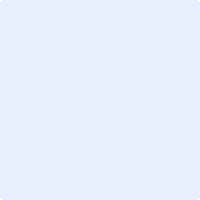 ObjectiveAssessmentPlan Medications prescribed (including scheduling)Scheduled medicines assessment and evaluationEducationReview/monitoring/clinical outcome of medicine (where relevant)Reflection of learnings relating to this caseEssential prescribing skills/code relevant to this caseInformation about the essential prescribing skills and how they map to the NPS prescribing competencies are published on the Board’s website. These may also be incorporated into each of the above sections.Attachments (list your attachments below)Signatures  Signatures  Signatures  Signatures  Mentor nameSignature of mentorDateDateYour nameYour signature DateDateForm submissionForm submissionForm submissionForm submissionForm submissionThe fastest way to submit this form and any supporting documents is online at www.ahpra.gov.au/registration/online-upload. 
If you wish to submit it via mail, please post this form and required attachments to: The fastest way to submit this form and any supporting documents is online at www.ahpra.gov.au/registration/online-upload. 
If you wish to submit it via mail, please post this form and required attachments to: The fastest way to submit this form and any supporting documents is online at www.ahpra.gov.au/registration/online-upload. 
If you wish to submit it via mail, please post this form and required attachments to: The fastest way to submit this form and any supporting documents is online at www.ahpra.gov.au/registration/online-upload. 
If you wish to submit it via mail, please post this form and required attachments to: The fastest way to submit this form and any supporting documents is online at www.ahpra.gov.au/registration/online-upload. 
If you wish to submit it via mail, please post this form and required attachments to: AhpraGPO Box 9958IN YOUR CAPITAL CITY (refer below)	AhpraGPO Box 9958IN YOUR CAPITAL CITY (refer below)	AhpraGPO Box 9958IN YOUR CAPITAL CITY (refer below)	You may contact Ahpra on 1300 419 495 or you can lodge an enquiry at www.ahpra.gov.auYou may contact Ahpra on 1300 419 495 or you can lodge an enquiry at www.ahpra.gov.auAdelaide SA 5001	Brisbane QLD 4001 	Canberra ACT 2601 	Canberra ACT 2601 	Darwin NT 0801 Hobart TAS 7001  Melbourne VIC 3001 Perth WA 6001 Perth WA 6001 Sydney NSW 2001